Remont drogi – Górażdże Cement, Stacja Przesypowa Cementu - Międzyrzecz Lokalizacja: Górażdże Cement, SPC Międzyrzecz, ul. Fabryczna 3, 66-300 Międzyrzecz,Osoba do kontaktu w sprawie terminu wizji lokalnej oraz ustalenia szczegółów: Dariusz Janicki, Kierownik SPC, tel. 693 134 079Termin wykonania prac: do 04.12.2023Zakres prac:Uwagi:WSZYSTKIE ZDJĘCIA, SCHEMATY, WYMIARY, MAJĄ CHARAKTER ORIENTACYJNY. NIEZBĘDNA JEST WIZJA LOKALNA W CELU DOKONANIA DOKŁADYCH OBMIARÓW I USTALENIA SZCZEGÓŁÓW.Przed przystąpieniem do prac niezbędne jest przedłożenie Instrukcji Bezpiecznego Wykonania Prac (IBWR)Powstałe odpady należy zagospodarować (BDO) i po zakończeniu prac przekazać ich wykazNaprawa odcinka drogi ok. 45 m (szerokość 3,6 m)Wybrać spękaną nawierzchnięPodbudować;Położyć nową nawierzchnię betonową (ewentualnie z kostki brukowej)Uwagi:Po drodze poruszają się pojazdy o masie 40 T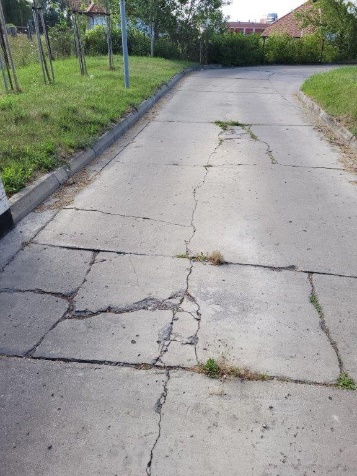 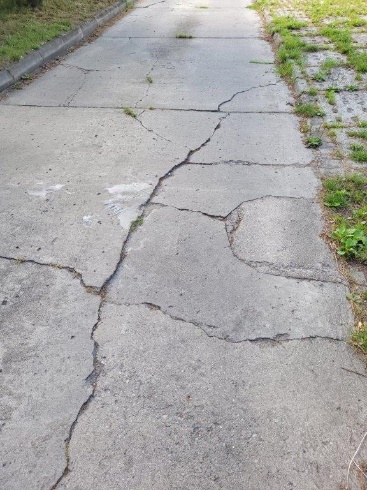 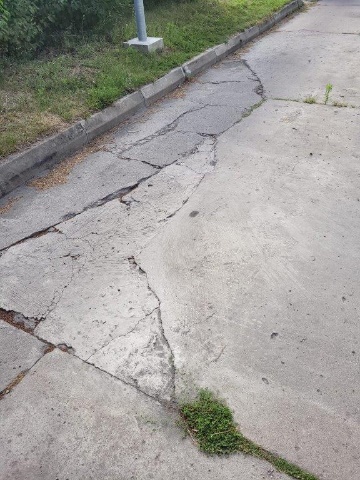 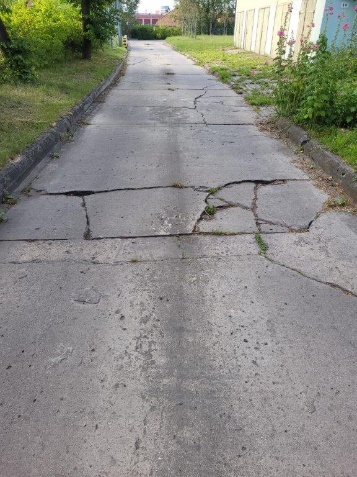 Naprawa odcinka na zakręcieWybrać spękaną nawierzchnięPodbudować;Położyć nową nawierzchnię betonową (ewentualnie z kostki brukowej)Uwagi:Po drodze poruszają się pojazdy o masie 40 T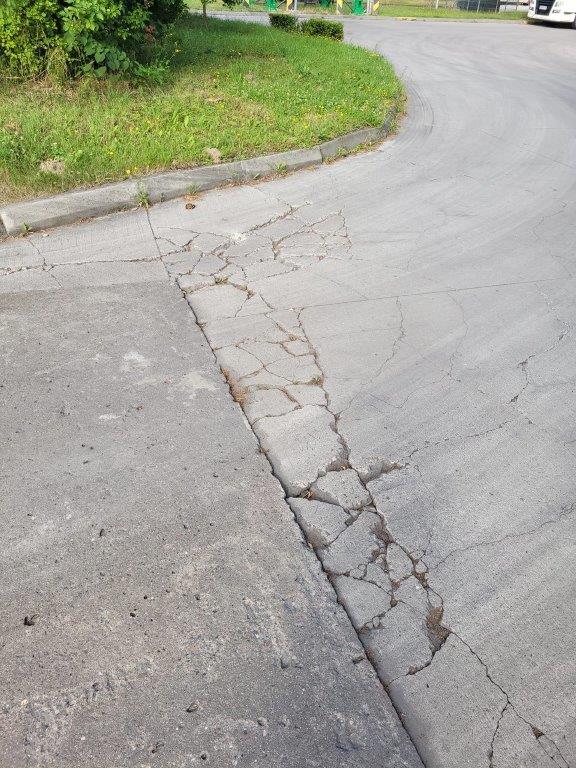 